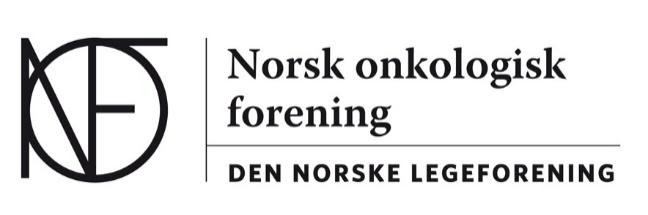 Tilstede:Daniel Heinrich/AhusÅslaug Helland/OUS-DNRÅse Vikesdal Svilosen/SUSAstrid Dalhaug/Nordlandssykehuset Bodø                Dalia Dietzel/Sykehuset Telemark HF                			Stavanger 16.03.20Ekstraordinært styremøte mandag 16.03.20 kl 09.00-09.45Stavanger 16.03.20Åse Vikesdal SvilosenSekretær NOF26/20Legeforeningen har bedt om uttalelse ift prioritering av pasienter ifm Covid-19 pandemi.Referat: Daniel har laget et utkast, gjør noen endringer. Daniel gjør nødvendige endringer, oversendes legeforeningen innen kl 12.00.27/20Oppsummering av tiltak i de ulike avdelingene ifm Covid-19 pandemi.Referat: Daniel lager et sammendrag av tiltakene, sendes alle avdelingsledere som en veileder ift nedjustering av behandling i denne situasjonen.